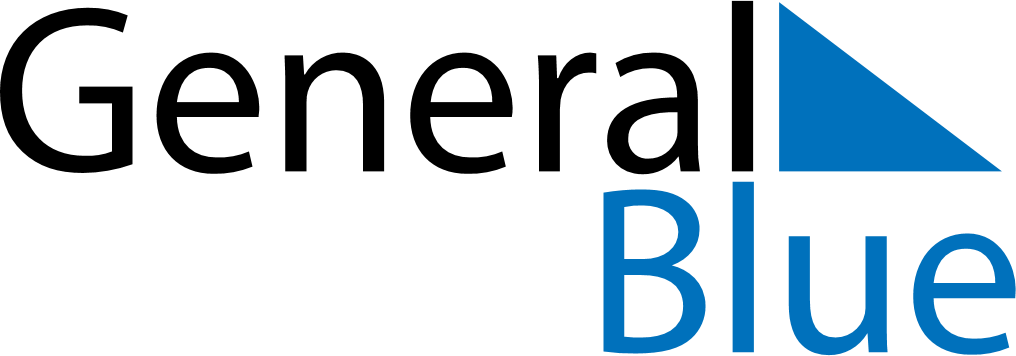 October 2021October 2021October 2021October 2021October 2021October 2021HondurasHondurasHondurasHondurasHondurasHondurasMondayTuesdayWednesdayThursdayFridaySaturdaySunday123Soldier’s Day4567891011121314151617Columbus Day18192021222324Armed forces Day25262728293031NOTES